附件：地下水污染防治管理人员专业技术网络培训班报名回执表请在报名表中正确填写“发票抬头”、“纳税人识别号”等信息，如无特殊情况，已开发票不予更换。单位名称（发票抬头）邮编邮编通信地址邮寄证书使用电话电话联 系 人邮箱传真传真*培训人员姓 名性别部门 部门 职务职务移动电话*培训人员*培训人员*培训人员*培训人员汇款帐号账户名称：中国环境科学学会 开户银行：中国光大银行北京礼士路支行银行账号：75010188000331250单位汇款请备注“第1期地下水污染防治”，多位人员参加则在括号内逐一填写学员姓名。例：第1期地下水污染防治+小明/小华/小雷”。个人汇款请备注需要开具的发票抬头。账户名称：中国环境科学学会 开户银行：中国光大银行北京礼士路支行银行账号：75010188000331250单位汇款请备注“第1期地下水污染防治”，多位人员参加则在括号内逐一填写学员姓名。例：第1期地下水污染防治+小明/小华/小雷”。个人汇款请备注需要开具的发票抬头。账户名称：中国环境科学学会 开户银行：中国光大银行北京礼士路支行银行账号：75010188000331250单位汇款请备注“第1期地下水污染防治”，多位人员参加则在括号内逐一填写学员姓名。例：第1期地下水污染防治+小明/小华/小雷”。个人汇款请备注需要开具的发票抬头。账户名称：中国环境科学学会 开户银行：中国光大银行北京礼士路支行银行账号：75010188000331250单位汇款请备注“第1期地下水污染防治”，多位人员参加则在括号内逐一填写学员姓名。例：第1期地下水污染防治+小明/小华/小雷”。个人汇款请备注需要开具的发票抬头。账户名称：中国环境科学学会 开户银行：中国光大银行北京礼士路支行银行账号：75010188000331250单位汇款请备注“第1期地下水污染防治”，多位人员参加则在括号内逐一填写学员姓名。例：第1期地下水污染防治+小明/小华/小雷”。个人汇款请备注需要开具的发票抬头。付款时请务必在备注栏填写：第1期地下水污染防治+姓名+电话+单位名称。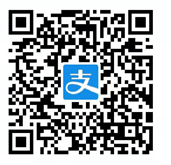 付款时请务必在备注栏填写：第*期嗅辨员/判定师+电话+单位名称付款时请务必在备注栏填写：第1期地下水污染防治+姓名+电话+单位名称。付款时请务必在备注栏填写：第*期嗅辨员/判定师+电话+单位名称*开票信息发票类型发票类型发票类型□增值税普通发票 □增值税电子普通发票□增值税普通发票 □增值税电子普通发票□增值税普通发票 □增值税电子普通发票□增值税普通发票 □增值税电子普通发票*开票信息发票抬头发票抬头发票抬头*开票信息纳税人识别号纳税人识别号纳税人识别号报名联系联系人：王老师   电话: 13811133329 联系人：王老师   电话: 13811133329 联系人：王老师   电话: 13811133329 联系人：王老师   电话: 13811133329 联系人：王老师   电话: 13811133329 联系人：王老师   电话: 13811133329 联系人：王老师   电话: 13811133329 备注1.近期蓝底免冠彩色标准证件照1寸2张；2.身份证（正反面）复印件A4纸1张；3.请将此表及报名材料（照片、身份证复印件）于培训前报至招生组邮箱。1.近期蓝底免冠彩色标准证件照1寸2张；2.身份证（正反面）复印件A4纸1张；3.请将此表及报名材料（照片、身份证复印件）于培训前报至招生组邮箱。1.近期蓝底免冠彩色标准证件照1寸2张；2.身份证（正反面）复印件A4纸1张；3.请将此表及报名材料（照片、身份证复印件）于培训前报至招生组邮箱。1.近期蓝底免冠彩色标准证件照1寸2张；2.身份证（正反面）复印件A4纸1张；3.请将此表及报名材料（照片、身份证复印件）于培训前报至招生组邮箱。1.近期蓝底免冠彩色标准证件照1寸2张；2.身份证（正反面）复印件A4纸1张；3.请将此表及报名材料（照片、身份证复印件）于培训前报至招生组邮箱。1.近期蓝底免冠彩色标准证件照1寸2张；2.身份证（正反面）复印件A4纸1张；3.请将此表及报名材料（照片、身份证复印件）于培训前报至招生组邮箱。1.近期蓝底免冠彩色标准证件照1寸2张；2.身份证（正反面）复印件A4纸1张；3.请将此表及报名材料（照片、身份证复印件）于培训前报至招生组邮箱。